  Përgjigjet: Emri:_________________________                                                                               Data:__05.2015Emri :________________                                                                                                             Data:__.05.2015Titulli:_______________________________________________Kush erdhi në klasë? Kur erdhi nxënësi në klasën tonë? Ku u ul nxënësi? Çfarë shikonte ai ? Pse ishte hutuar Afrimi?  Si veproi mësuesi?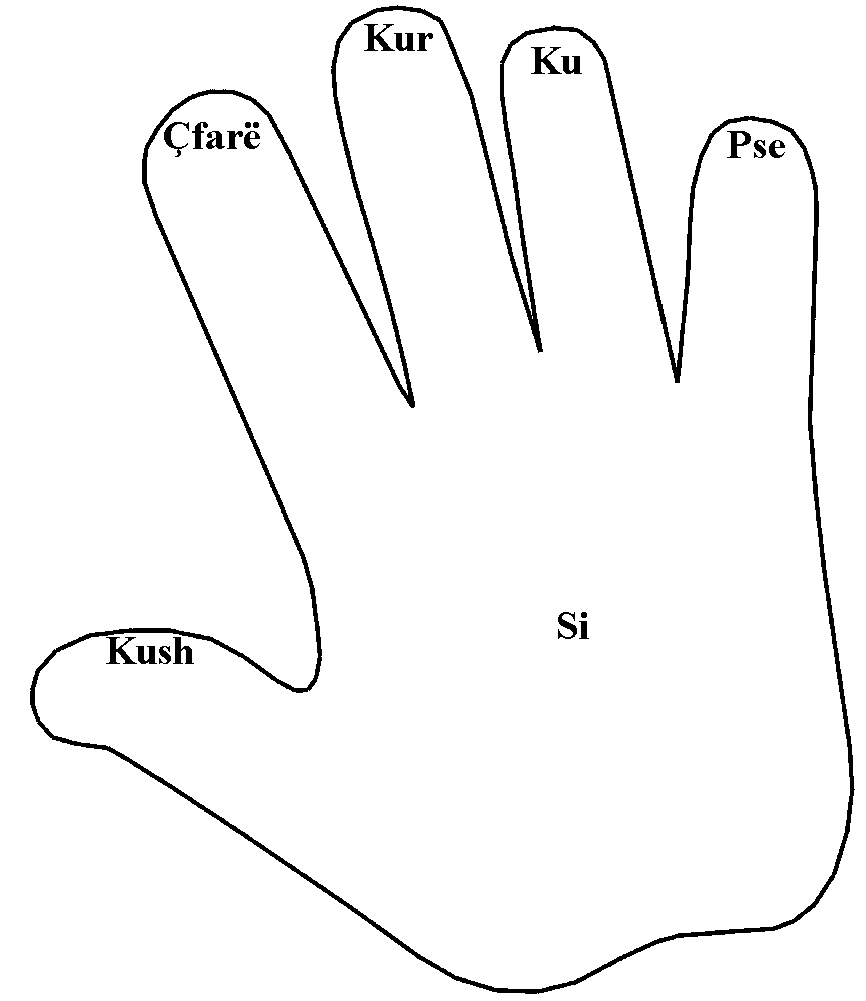 Nxjerrja e qëllimit  : Qendra    NJERIU  MËSON 1._________________________________________________________________2.___________________________________________________________________________________3._________________________________________________________________________________________________________________________________________________________________________________________________________________________________________________________________________________________________________________________________________________________________________________________________________________________________________________________________________________________________________________________________________________________________________________________________________________4._____________________________________________________________________________________________________________________________________________________________________________________________________________________________________________________________5._____________________________________________________________________________________________________________________________________________________________________________________________________________________________________________________________________________________________________________________________________________________________________________________________________________________________________________________________________________________________________________________________